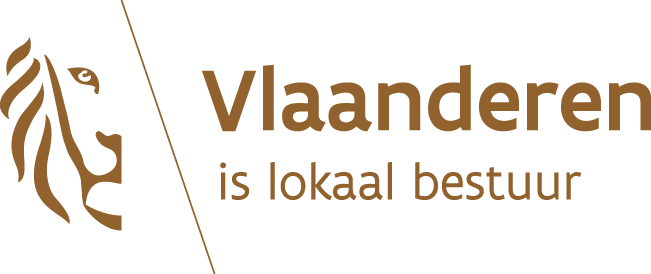 DISTRICTSraadsverkiezingen van 14 oktober 2018Voordracht van één kandidaat-districtsschepen in de gevallen, vermeld in artikel 49 juncto artikel 122 van het decreet van 22 december 2017 over het lokaal bestuur - DIST 5provincie: Antwerpengemeente: Antwerpendistrict: …………………………………….….	Waarvoor dient deze akte?Als er een nieuwe districtsschepen moet worden benoemd en er geen opvolger is aangewezen, kunnen de districtsraadsleden met deze akte een kandidaat voordragen. Dat is het geval als de kandidaat-districtsschepen het mandaat niet aanvaardt of als het mandaat van de districtsschepen vervallen wordt verklaard, of als de districtsschepen als verhinderd wordt beschouwd, afgezet wordt, geschorst wordt, ontslag neemt of overlijdt. De verkiezing van de districtsschepen moet plaatsvinden binnen twee maanden na het openvallen van het districtsschepenmandaat.Opgelet! Een persoon kan maar één akte van voordracht ondertekenen per districtsschepenmandaat (artikel 7, §2, artikel 49, §1, en artikel 122, tweede lid, van het decreet van 22 december 2017 over het lokaal bestuur).Wanneer is een akte ontvankelijk? Een akte van voordracht is pas ontvankelijk als ze is ondertekend door meer dan de helft van de districtsraadsleden én door een meerderheid van de personen die zijn verkozen op dezelfde lijst als de voorgedragen kandidaat. Als de lijst van een kandidaat-districtsschepen maar twee verkozenen telt, is het voldoende dat een van hen de voordracht ondertekent.Aan welke voorwaarden moeten de kandidaat-districtsschepen en de kandidaat-opvolger(s) voldoen?De voorgedragen kandidaten moeten voldoen aan de verkiesbaarheidsvoorwaarden als vermeld in het Lokaal en Provinciaal Kiesdecreet van 8 juli 2011, onder meer in het district wonen en Belg of onderdaan van een andere lidstaat van de Europese Unie zijn.Wat voegt u bij deze akte?De voorgedragen kandidaat moet een uittreksel uit het bevolkings- of vreemdelingenregister bezorgen, samen met een uittreksel uit het strafregister, model 1. Elke voorgedragen kandidaat-opvolger moet ook een uittreksel uit het bevolkings- of vreemdelingenregister bij de akte voegen.Let op: de kandidaat-opvolger moet opnieuw een uittreksel uit het bevolkings- of vreemdelingenregister bezorgen, samen met een uittreksel uit het strafregister, model 1, op het ogenblik dat hij het mandaat ook effectief opneemt.Aan wie bezorgt u deze akte?Bezorg deze gedagtekende akte aan de districtssecretaris.1	Vul de gegevens in van de verhinderde / op te volgen districtsschepen.voornamen zoals op het identiteitsbewijs: 	achternaam zoals op het identiteitsbewijs: 	adres: 	geboortedatum: 	geslacht: 	nationaliteit: 	lijst waarop de kandidaat is verkozen: naam: 	nummer: 	einddatum van het mandaat :……………………………………………………...reden van de opvolging / vervanging:……………………………………………………… …………………………………………………………………………………dag l__l__l  maand l__l__l  jaar l__l__l__l__lhandtekening van de districtsschepen: ………………………………..2	Vul de gegevens in van de kandidaat die wordt voorgedragen.voornamen zoals op het identiteitsbewijs: 	achternaam zoals op het identiteitsbewijs: 	adres: 	geboortedatum: 	geslacht: 	nationaliteit: 	lijst waarop de kandidaat is verkozen: naam: 	nummer: 	handtekening van de kandidaat: ………………………………..3	Neemt de kandidaat-districtsschepen de rang in van de districtsschepen die wordt vervangen, met toepassing van artikel 49, §1, vierde lid, van het decreet van 22 december 2017 over het lokaal bestuur?	ja	nee4	Vul de eventuele einddatum van het mandaat in.U vult de einddatum van het mandaat alleen in als op het ogenblik dat deze akte van voordracht wordt ingediend, wordt beslist dat het mandaat vervroegd beëindigd zal worden. Als u de einddatum van het mandaat invult, is de kandidaat van wie de gegevens in vraag 2 zijn ingevuld, van rechtswege ontslagnemend op de ingevulde einddatum.dag l__l__l  maand l__l__l  jaar l__l__l__l__l5	Vul de gegevens in van de eventuele opvolger. Als er een opvolger is voorgedragen, vult u hier zijn gegevens in. Door zijn handtekening te zetten, verklaart de kandidaat-opvolger dat hij akkoord gaat met zijn voordracht als kandidaat-districtsschepen.Als er een opvolger wordt vermeld, wordt die opvolger van rechtswege districtsschepen op de einddatum van het mandaat van de districtsschepen. Dat kan de bovenvermelde einddatum zijn, of een niet in de akte voorziene feitelijke einddatum die de bovenvermelde einddatum voorafgaat. De voorgedragen kandidaat-opvolger moet ononderbroken blijven voldoen aan de verkiesbaarheidsvoorwaarden. voornamen zoals op het identiteitsbewijs: 	achternaam zoals op het identiteitsbewijs: 	adres: 	geboortedatum: 	geslacht: 	nationaliteit: 	lijst waarop de kandidaat-opvolger is verkozen: naam: 	nummer: 	handtekening van kandidaat-opvolger 1: ………………………………..6	Vul de eventuele einddatum van het mandaat van kandidaat-opvolger 1 in.U vult de einddatum van het mandaat alleen in als op het ogenblik dat deze akte van voordracht wordt ingediend, wordt beslist dat het mandaat van de eerste opvolger vervroegd beëindigd zal worden. Als u de einddatum van het mandaat invult, is de kandidaat van wie de gegevens in vraag 5 zijn ingevuld, van rechtswege ontslagnemend op de ingevulde einddatum.dag l__l__l  maand l__l__l  jaar l__l__l__l__l7	Vul de gegevens in van de eventuele tweede opvolger. Als er een tweede opvolger is voorgedragen, vult u hier zijn gegevens in. Door zijn handtekening te zetten, verklaart de kandidaat-opvolger dat hij akkoord gaat met zijn voordracht als kandidaat-districtsschepen.Als er een tweede opvolger wordt vermeld, wordt die opvolger van rechtswege districtsschepen op de einddatum van het mandaat van de eerste opvolger (districtsschepen). Dat kan de bovenvermelde einddatum zijn, of een niet in de akte bepaalde feitelijke einddatum die de bovenvermelde einddatum voorafgaat. De voorgedragen kandidaat-opvolger moet ononderbroken blijven voldoen aan de verkiesbaarheidsvoorwaarden.voornamen zoals op het identiteitsbewijs: 	achternaam zoals op het identiteitsbewijs: 	adres: 	geboortedatum: 	geslacht: 	nationaliteit: 	lijst waarop de kandidaat-opvolger is verkozen: naam: 	nummer: 	handtekening van kandidaat-opvolger 2: ………………………………..8	Vul de eventuele einddatum van het mandaat van kandidaat-opvolger 2 in.U vult de einddatum van het mandaat alleen in als op het ogenblik dat deze akte van voordracht wordt ingediend, wordt beslist dat het mandaat van de tweede opvolger vervroegd beëindigd zal worden. Als u de einddatum van het mandaat invult, is de kandidaat van wie de gegevens in vraag 7 zijn ingevuld, van rechtswege ontslagnemend op de ingevulde einddatum.dag l__l__l  maand l__l__l  jaar l__l__l__l__lAls er meer dan twee kandidaat-opvolgers zijn, kopieert en plakt u vraag 7 en 8 zoveel keer als er nog bijkomende opvolgers zijn. U hoeft de vragen niet opnieuw te nummeren. Verklaring van ontvangst door de districtssecretarisIk verklaar dat ik deze akte, samen met de bijlagen, goed heb ontvangen.datum:dag l__l__l  maand l__l__l  jaar l__l__l__l__lhandtekening van de districtssecretaris:…………………………………………..Bijlage 1 bij de voordrachtsakte van één kandidaat-districtsschepen in de gevallen, vermeld in artikel 49 juncto artikel 122 van het decreet van 22 december 2017 over het lokaal bestuurVul de gegevens in van alle districtsraadsleden.Groepeer de gegevens per lijst.Bijlage 2 bij de voordrachtsakte van één kandidaat-districtsschepen in de gevallen, vermeld in artikel 49 juncto artikel 122 van het decreet van 22 december 2017 over het lokaal bestuur Vul de gegevens in van de districtsraadsleden die de voordracht van de kandidaat-districtsschepen, en in voorkomend geval van de kandidaat-opvolger of -opvolgers ondersteunen, en die verkozen zijn op dezelfde lijst als de voorgedragen kandidaat-districtsschepen. Vul de gegevens in van de districtsraadsleden die de voordracht van de kandidaat-districtsschepen, en in voorkomend geval van de kandidaat-opvolger of -opvolgers ondersteunen, en die verkozen zijn op een andere lijst dan de voorgedragen kandidaat-districtsschepen.Groepeer de gegevens per lijst.Gegevens van de verhinderde / op te volgen districtsschepenVoordracht van de kandidaat-districtsschepenvoornamen en achternaam van de districtsraadsledenlijstnaamgeboortedatum
(dd.mm.jjjj)geslacht
(m/v)voornamen en achternaam van de districtsraadsledenlijstnaamgeboortedatum
(dd.mm.jjjj)geslacht
(m/v)voornamen en achternaam van de districtsraadsledenlijstnaamgeboortedatum
(dd.mm.jjjj)geslacht
(m/v)lijstnaamvoornamen en achternaam van de districtsraadsleden die verkozen zijn op dezelfde lijst als de kandidaat-districtsschepenhandtekeninglijstnaamvoornamen en achternaam van de districtsraadsleden die verkozen zijn op dezelfde lijst als de kandidaat-districtsschepenhandtekeninglijstnaamvoornamen en achternaam van de districtsraadsleden die verkozen zijn op een andere lijst dan de kandidaat-districtsschepenhandtekeninglijstnaamvoornamen en achternaam van de districtsraadsledenhandtekening